Bulletin / Banner Change Transmittal Form[X]	Undergraduate Curriculum Council  [ ]	Graduate CouncilSigned paper copies of proposals submitted for consideration are no longer required. Please type approver name and enter date of approval.  Email completed proposals to curriculum@astate.edu for inclusion in curriculum committee agenda. 1.Contact Person (Name, Email Address, Phone Number)Mollie Manning    mmanning@astate.edu		870-972-24052.Proposed ChangeRevised Traditional BSN  and LPN-BSN program options – showing all changes.3.Effective DateFall 20214.Justification – Please provide details as to why this change is necessary. This document reflects the many changes made to the Traditional BSN and LPN-BSN program options for students majoring in Nursing.Bulletin Changes
This document is a summary of all approved changes from fall 2019 and spring 2020 BSN curriculum revisions.   *One typo is noted on the LPN-BSN table – BIO 2101 was incorrectly listed as BIO 2011Before: Traditional BSNRevised:Major in NursingBachelor of ScienceA complete 8-semester degree plan is available at https://www.astate.edu/info/academics/degrees/BEFORE: LPN- BSNRevised:MAJOR IN NURSING
LPN-BSNFor Academic Affairs and Research Use OnlyFor Academic Affairs and Research Use OnlyCIP Code:  Degree Code:Department Curriculum Committee ChairCOPE Chair (if applicable)Department Chair: Head of Unit (If applicable)                         College Curriculum Committee ChairUndergraduate Curriculum Council ChairCollege DeanGraduate Curriculum Committee ChairGeneral Education Committee Chair (If applicable)                         Vice Chancellor for Academic AffairsInstructions Please visit http://www.astate.edu/a/registrar/students/bulletins/index.dot and select the most recent version of the bulletin. Copy and paste all bulletin pages this proposal affects below. Follow the following guidelines for indicating necessary changes. *Please note: Courses are often listed in multiple sections of the bulletin. To ensure that all affected sections have been located, please search the bulletin (ctrl+F) for the appropriate courses before submission of this form. - Deleted courses/credit hours should be marked with a red strike-through (red strikethrough)- New credit hours and text changes should be listed in blue using enlarged font (blue using enlarged font). - Any new courses should be listed in blue bold italics using enlarged font (blue bold italics using enlarged font)You can easily apply any of these changes by selecting the example text in the instructions above, double-clicking the ‘format painter’ icon 🡪  , and selecting the text you would like to apply the change to.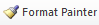 Please visit https://youtu.be/yjdL2n4lZm4 for more detailed instructions.University Requirements:See University General Requirements for Baccalaureate degrees (p. 42)First Year Making Connections Course:Sem. Hrs.NRS 1123, Making Connections Nursing3General Education Requirements:Sem. Hrs.See General Education Curriculum for Baccalaureate degrees (p. 78)Students with this major must take the following:MATH 1023, College Algebra or MATH course that requires MATH 1023 as a prerequisite CHEM 1043 AND 1041, Fundamental Concepts of Chemistry and Laboratory ORCHEM 1013 AND 1011, General Chemistry I and LaboratoryBIO 2103 AND 2101, Microbiology for Nursing and Allied Health and Laboratory PSY 2013, Introduction to PsychologySOC 2213, Introduction to SociologyNine hours of Fine Arts or Humanities (Required Departmental Gen. Ed. Option)35Major Requirements:Sem. Hrs.NRS 2313, Concepts of Nursing Practice3NRS 2322, Foundations of Nursing2NRS 2334, Health Promotion and Introduction to Acute Care Nursing4NRS 2392, Health Assessment2NRS 3312, Introduction to Nursing Research2NRS 3315, Acute Care Nursing I 5 NRS 3345, Acute Care Nursing II  5NRS 3463, Pathophysiology Based Pharmacology I3NRS 3473, Pathophysiology Based Pharmacology II3NRS 4312, Chronic Illness and Rehabilitation Nursing2NRS 4343, Professional Nursing—Community3NRS 4355, Critical Care and Emergency Nursing5NRS 4362, Professional Role Development2NRS 4542, Health Care Administration2NRS 4481, Critical Decision Making and Testing Competencies1NRSP 2321, Foundations of Nursing Practicum1NRSP 2343, Nursing Care II3NRSP 2391, Health Assessment Practicum1NRSP 3325, Nursing Care III 5NRSP 3355, Nursing Care IV    5NRSP 4336, Nursing Care V6NRSP 4366, Nursing Care VI6Sub-total71Required Support Courses:Sem. Hrs.BIO 2203 AND 2201, Human Anatomy/Physiology I and Laboratory4BIO 2223 AND 2221, Human Anatomy/Physiology II and Laboratory4CHEM 1052, Fundamental Concepts of Organic and Biochemistry2Statistics elective3Sub-total13Total Required Hours:122University Requirements:See University General Requirements for Baccalaureate degrees (p. 42)First Year Making Connections Course:Sem. Hrs.NRS 1123, Making Connections Nursing3General Education Requirements:Sem. Hrs.See General Education Curriculum for Baccalaureate degrees (p. 78)Students with this major must take the following:ENG 1003, Composition IENG 1013, Composition IIMATH 1023, College Algebra or MATH course that requires MATH 1023 as a prerequisite CHEM 1043 AND 1041, Fundamental Concepts of Chemistry and Laboratory ORCHEM 1013 AND 1011, General Chemistry I and LaboratoryBIO 2103 AND 2101, Microbiology for Nursing and Allied Health and Laboratory PSY 2013, Introduction to PsychologySOC 2213, Introduction to SociologyHIST 2763, US History to 1876 OR HIST 2773, US History since 1876 OR POSC 2103, US Government Nine hours of Fine Arts or Humanities (Required Departmental Gen. Ed. Option)35Major Requirements:Sem. Hrs.NRS 2313, Concepts of Nursing Practice3NRS 2322, Foundations of Nursing2NRS 2392, Health Assessment2NRS 2002, Medical Surgical Nursing I2NRS 3103, Medical Surgical Nursing II3NRS 3205, Medical Surgical Nursing III5NRS 2012, Professional Role Development2NRS 3463, Pathophysiology Based Pharmacology I3NRS 3473, Pathophysiology Based Pharmacology II3NRS 3422, Essentials of Mental Health Nursing2NRS 3312, Introduction to Nursing Research2NRS 4005, Medical Surgical Nursing IV5NRS 4012, Essentials of Obstetric Nursing2NRS 4022, Essentials of Pediatric Nursing2NRS 4343, Professional Nursing—Community3NRS 4542, Health Care Administration2NRS 4481, Critical Decision Making and Testing Competencies1NRSP 2321, Foundations of Nursing Practicum1NRSP 2003, Nursing Practicum I3NRSP 2391, Health Assessment Practicum1NRSP 3105, Nursing Practicum II5NRSP 3205, Nursing Practicum III5NRSP 4006, Nursing Practicum IV6NRSP 4016, Nursing Practicum V6Sub-total71Required Support Courses:Sem. Hrs.BIO 2203 AND 2201, Human Anatomy/Physiology I and Laboratory4BIO 2223 AND 2221, Human Anatomy/Physiology II and Laboratory4CHEM 1052, Fundamental Concepts of Organic and Biochemistry2Statistics elective (2000 level or higher)3Sub-total13TOTAL REQUIRED HOURS: 122University Requirements:See University General Requirements for Baccalaureate degrees (p. 42)Required Courses (prior to Junior Year):Sem. Hrs.BIO 2103 AND 2011, Microbiology for Nursing and Allied Health and Laboratory4BIO 2203 AND 2201, Human Anatomy and Physiology I and Laboratory4BIO 2223 AND 2221, Human Anatomy and Physiology II and Laboratory4CHEM 1043 AND 1041, Fundamental Concepts of Chemistry I and Laboratory ORCHEM 1013 AND 1011, General Chemistry I and Laboratory4CHEM 1052, Fundamental Concepts of Organic and Biochemistry2ENG 1003, Composition I3ENG 1013, Composition II3MATH 1023, College Algebra3NRS 2392, Health Assessment2NRS 3463, Pathophysiology Based Pharmacology I3NRSP 2391, Health Assessment Practicum1PSY 2013, Introduction to Psychology3SOC 2213, Introduction to Sociology3Sub-total39Major Requirements:Sem. Hrs.NRS 330V, LPN-to-BSN (Special Problems)1NRS 3312, Introduction to Nursing Research2NRS 3315, Acute Care Nursing I5NRS 3345, Acute Care Nursing II  5NRS 3473, Pathophysiology Based Pharmacology II3NRS 4312, Chronic Illness and Rehabilitation Nursing2NRS 4343, Professional Nursing—Community3NRS 4355, Critical Care and Emergency Nursing5NRS 4362, Professional Role Development2NRS 4481, Critical Decision Making and Testing Competencies in Nursing1NRS 4542, Health Care Administration2NRSP 3325, Nursing Care III 5NRSP 3355, Nursing Care IV    5NRSP 4336, Nursing Care V6NRSP 4366, Nursing Care VI6Statistics (any 3 hour course)3Sub-total56Hours by Articulation:Sem. Hrs.NRS 2313, Concepts of Nursing Practice3NRS 2322, Foundations of Nursing2NRS 2334, Health Promotion and Intro to Acute Care Nursing4NRSP 2321, Foundations of Nursing Practicum1NRSP 2343, Nursing Care II3Sub-total13Total Required Hours:108University Requirements:See University General Requirements for Baccalaureate degrees (p. 42)Required Courses (prior to Junior Year):Sem. Hrs.BIO 2103 AND 2101, Microbiology for Nursing and Allied Health and Laboratory4BIO 2203 AND 2201, Human Anatomy and Physiology I and Laboratory4BIO 2223 AND 2221, Human Anatomy and Physiology II and Laboratory4CHEM 1043 AND 1041, Fundamental Concepts of Chemistry I and Laboratory ORCHEM 1013 AND 1011, General Chemistry I and Laboratory4CHEM 1052, Fundamental Concepts of Organic and Biochemistry2ENG 1003, Composition I3ENG 1013, Composition II3MATH 1023, College Algebra3NRS 2392, Health Assessment2NRS 3463, Pathophysiology Based Pharmacology I3NRSP 2391, Health Assessment Practicum1PSY 2013, Introduction to Psychology3SOC 2213, Introduction to Sociology3NRS 2012, Professional Role Development2HIST 2763, or HIST 2773, or POSC 21033Nine hours of Fine Arts or Humanities (Required Departmental Gen. Ed. Option)9Sub-total53Major Requirements:Sem. Hrs.NRS 330V, LPN-to-BSN (Special Problems)1NRS 3312, Introduction to Nursing Research2NRS 3103, Medical Surgical Nursing II3NRS 3205, Medical Surgical Nursing III5NRS 3422, Essentials of Mental Health Nursing2NRS 3473, Pathophysiology Based Pharmacology II3NRS 4343, Professional Nursing—Community3NRS 4005, Medical Surgical Nursing IV5NRS 4012, Essentials of Obstetric Nursing2NRS 4022, Essentials of Pediatric Nursing2NRS 4481, Critical Decision Making and Testing Competencies in Nursing1NRS 4542, Health Care Administration2NRSP 3105, Nursing Practicum II5NRSP 3205, Nursing Practicum III5NRSP 4006, Nursing Practicum IV6NRSP 4016, Nursing Practicum V6Statistics (any 3 hour course)3Sub-total56Hours by Articulation:Sem. Hrs.NRS 2313, Concepts of Nursing Practice3NRS 2322, Foundations of Nursing2NRSP 2321, Foundations of Nursing Practicum1NRS 2002, Medical Surgical Nursing I2NRS 2003, Nursing Practicum I3Sub-total11Total Required Hours:120